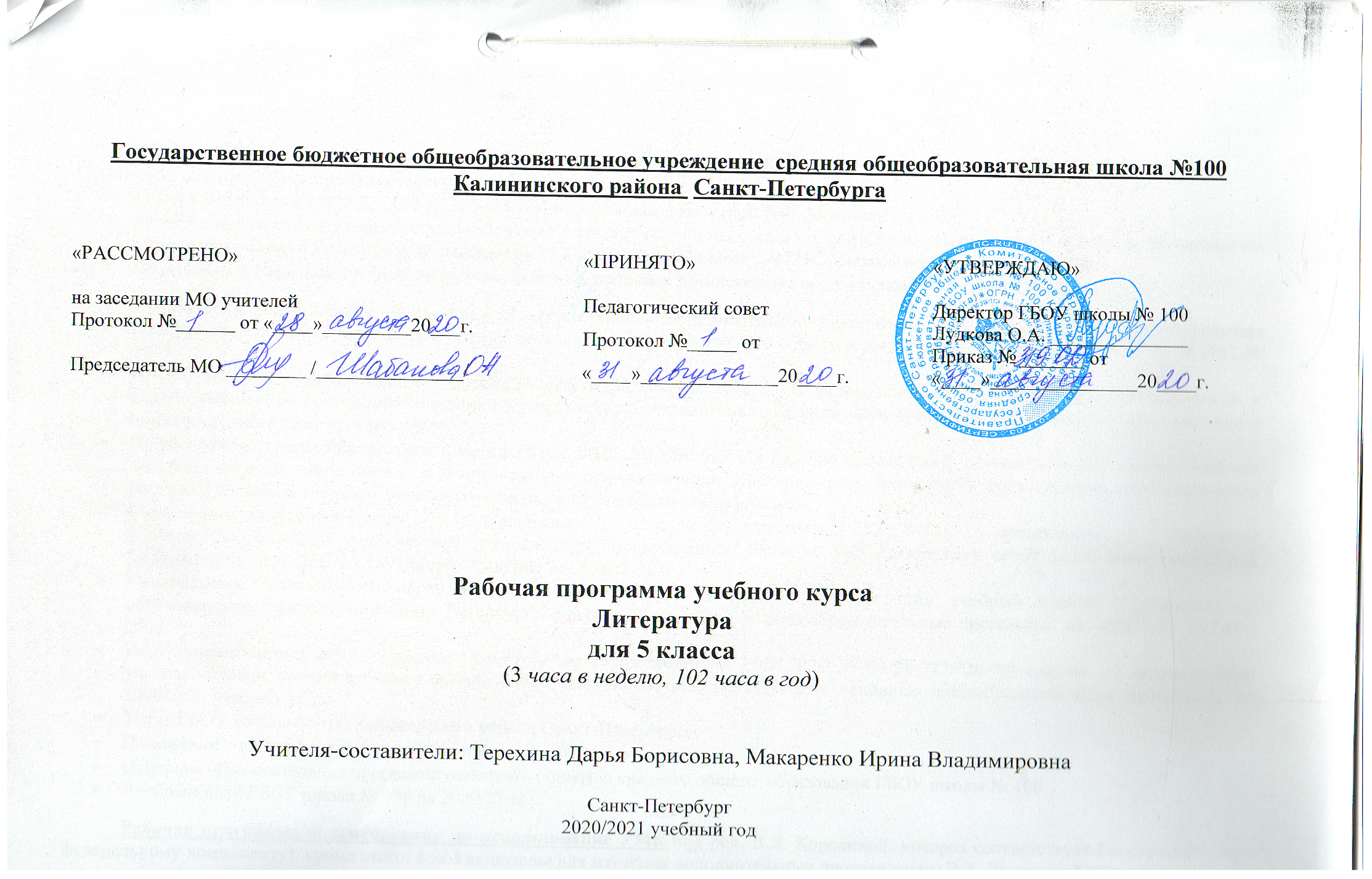 ПОЯСНИТЕЛЬНАЯ ЗАПИСКАОснования для разработки рабочей программы:Федеральный Закон от 29.12.2012 № 273-ФЗ «Об образовании в Российской Федерации»;Федеральный государственный образовательный стандарт основного общего образования, утвержденного приказом Министерства образования и науки Российской Федерации от 17.12.2010 № 1897 (далее – ФГОС основного общего образования);Федеральный базисный учебный план, утвержденный приказом Министерства образования РФ от 09.03.2004 № 1312;Приказ МО РФ «Порядок организации и осуществления образовательной деятельности по основным общеобразовательным программам – образовательным программам начального общего, основного общего и среднего общего образования» от 30.08.2013 № 1015;Приказ Министерства просвещения России № 345 от 28 декабря 2018 г. «О федеральном перечне учебников, рекомендуемых к использованию при реализации имеющих государственную аккредитацию образовательных программ начального общего, основного общего, среднего общего образования»;Приказ Министерства образования и науки РФ от 09.06.2016 № 699 «О перечне организаций, осуществляющих выпуск учебных пособий, которые допускаются к использованию при реализации имеющих государственную аккредитацию образовательных программ начального общего, основного общего, среднего общего образования»;Санитарно-эпидемиологические требования к условиям и организации обучения 
в общеобразовательных учреждениях, утвержденных постановлением Главного государственного санитарного врача Российской Федерации от 29.12.2010 № 189 (далее – СанПиН 2.4.2.2821-10);Распоряжение Комитета по образованию от 21.04.2020 № 1011-р «О формировании учебных планов государственных образовательных учреждений Санкт-Петербурга, реализующих основные общеобразовательные программы, на 2020/2021 учебный год»;Инструктивно-методическим Письмом Комитета по образованию от 23.04.2020 № 03-28-3775/20-0-0 письма «О формировании учебных планов образовательных организаций Санкт-Петербурга, реализующих основные общеобразовательные программы, на 2020/2021 учебный год»;Устав ГБОУ школы № 100 Калининского района Санкт-Петербурга.Положение о рабочей программе ГБОУ школы № 100Основная образовательная программа основного общего и среднего общего образования ГБОУ школы № 100Учебный план ГБОУ школа № 100 на 2020/21 гг.            Рабочая программа ориентирована на использование УМК под ред. В.Я. Коровиной, которая соответствует Госстандарту (его федеральному компоненту), кроме этого, в неё включены для изучения дополнительные произведения: В.А. Жуковский «Спящая царевна»;  А.С. Пушкин «У Лукоморья дуб зелёный», «Сказка о мёртвой царевне и  о семи богатырях»; А. Погорельский «Чёрная курица, или Подземные жители»; П.П. Бажов «Медной горы Хозяйка»; С.Я. Маршак «Двенадцать месяцев»; Саша Чёрный «Кавказский пленник», «Игорь-Робинзон».В линии учебников под редакцией В.Я. Коровиной четко прослеживается последовательное, системное обращение к изучению устного народного творчества, произведений древнерусской литературы, русской литературы ХVIII–ХХ вв., произведений зарубежной литературы. Дополнительные компоненты учебно-методического комплекса способствуют более успешной реализации деятельностного аспекта в изучении литературы.В каждом учебнике линии акцент сделан на одну ведущую проблему: в 5 классе – внимание к книге, в 6 классе – художественное произведение и его автор, в 7 классе – особенности труда писателя, в 8 классе – взаимосвязь литературы и истории, 9 класс – начало курса на историко-литературной основе.В переработанной линии учебников для 5 – 9 классов усилен деятельностный подход к изучению литературы, введена рубрикация: «Проверьте себя», «Обогащайте свою речь», «Развиваем свою речь», «Учимся читать выразительно», «Литература и другие виды искусства», «Литература и изобразительное искусство», «Творческое задание», «Фонохрестоматия», «Размышляем о прочитанном». В учебники включены вопросы повышенной сложности, рекомендации по организации проектной деятельности.УМКПрограмма основного общего образования по литературе 5 класс, авторы Коровина В. Я., Журавлев В. П., Коровин В. И. и др. Из сборника «Литература. Рабочие программы. Предметная линия учебников под ред. В.Я.Коровиной. 5 – 9 классы. М.: Просвещение, 2017.УчебникЛитература. 5 класс. Учеб. для общеобразоват. учреждений с прил. на электрон. носителе. В 2 ч. / В.Я.Коровина, В.П. Журавлев, В.И. Коровин. -3-е изд. -М.: Просвещение, 2017.           Цели изучения предметаИзучение литературы в основной школе направлено на достижение следующих целей:воспитание духовно развитой личности, формирование гуманистического мировоззрения, гражданского сознания, чувства патриотизма, любви и уважения к литературе и ценностям отечественной культуры;развитие эмоционального восприятия художественного текста, образного и аналитического мышления, творческого воображения, читательской культуры и понимания авторской позиции; формирование начальных представлений о специфике литературы в ряду других искусств, потребности в самостоятельном чтении художественных произведений; развитие устной и письменной речи учащихся;освоение текстов художественных произведений в единстве формы и содержания, основных историко-литературных сведений и теоретико-литературных понятий;овладение умениями чтения и анализа художественных произведений с привлечением базовых литературоведческих понятий и необходимых сведений по истории литературы; выявления в произведениях конкретно-исторического и общечеловеческого содержания; грамотного использования русского литературного языка при создании собственных устных и письменных высказываний.       - воспитание духовно-развитой личности, осознающей свою принадлежность к родной культуре, обладающей гуманистическим      мировоззрением, общероссийским гражданским сознанием, чувством патриотизма; воспитание любви к русской литературе и культуре, уважения к литературам и культурам других народов; обогащение духовного мира школьников, их жизненного и эстетического опыта;развитие познавательных интересов, интеллектуальных и творческих способностей, устной и письменной речи учащихся; формирование читательской культуры, представления о специфике литературы в ряду других искусств, потребности в самостоятельном чтении художественной литературы, эстетического вкуса на основе освоения художественных текстов; освоение знаний о русской литературе, ее духовно-нравственном и эстетическом значении; о выдающихся произведениях русских писателей, их жизни и творчестве, об отдельных произведениях зарубежной классики;овладение умениями творческого чтения и анализа художественных произведений с привлечением необходимых сведений по теории и истории литературы; умением выявлять в них конкретно-историческое и общечеловеческое содержание, правильно пользоваться русским языком.Достижение поставленных целей предусматривает решение следующих основных задач:•	формирование духовно развитой личности, обладающей гуманистическим мировоззрением, национальным самосознанием, общероссийским гражданским сознанием, чувством патриотизма;•	развитие интеллектуальных и творческих способностей учащихся, необходимых ля успешной социализации и самореализации личности;•	постижение учащимися вершинных произведений отечественной и мировой литературы, их чтение и анализ, освоенный на понимании образной природы искусства слова, опирающийся на принципы единства художественной формы и содержания, связи искусства с жизнью, историзма;•	поэтапное, последовательное формирование умений читать, комментировать, анализировать и интерпретировать художественный текст;•	овладение возможными алгоритмами постижения смыслов, заложенных в художественном тексте (или любом другом речевом высказывании), и создание собственного текста, представление своих оценок и суждений по поводу прочитанного;•	овладение важнейшими общеучебными умениями и универсальными учебными действиями (формулировать цели деятельности, планировать ее, осуществлять библиографический поиск, находить и обрабатывать необходимую информацию из различных источников, включая Интернет и др.);•	использование опыта обобщения с произведениями художественной литературы в повседневной жизни и учебной деятельности, речевом самосовершенствовании.Общая характеристика предметаКак часть образовательной области «Филология» учебный предмет «Литература» тесно связан с предметом «Русский язык». Русская литература является одним из основных источников обогащения речи учащихся, формирования их речевой культуры и коммуникативных навыков. Изучение языка художественных произведений способствует пониманию учащимися эстетической функции слова, овладению ими стилистически окрашенной русской речью.Специфика учебного предмета «Литература» определяется тем, что он представляет собой единство словесного искусства и основ науки (литературоведения), которая изучает это искусство.Вторая ступень школьного образования (5-9 классы) охватывает три возрастные группы, образовательный и психофизиологический уровни развития которых определяют основные виды учебной деятельности.Первая группа активно воспринимает прочитанный текст, но недостаточно владеет техникой чтения. Поэтому особое место отводится различным видам чтения и пересказа. В учебной работе со второй группой предусматривается развитие умения анализировать художественные произведения. В третей группе активизируется связь курса литературы с курсом отечественной истории, МХК, идёт углубление понимания содержания произведения в контексте развития культуры и общества в целом. Содержание каждого курса (класса) включает в себя произведения русской и зарубежной литературы, поднимающие вечные проблемы.Главная идея программы по литературе в 5 классе  – изучение литературы от мифов к фольклору, от фольклора к древнерусской литературе, от неё к русской литературе XVIII, XIX, XX веков. В программе соблюдена системная направленность: в 5-6 классах это освоение различных жанров фольклора, сказок, стихотворных и прозаических произведение писателей, знакомство с отдельными сведениями по истории создания произведений, отдельных фактов биографии писателя (вертикаль). Существует система ознакомления с литературой разных веков в каждом из классов (горизонталь).В рабочей программе курс представлен разделами:1.	Устное народное творчество.2.	Древнерусская литература.3.	Русская литература 18 века.4.	Русская литература 19 века.5.	Русская литература 20 века.6.	Литература народов России.7.	Зарубежная литература.8.	Обзоры.9.	Сведения по теории и истории литературы.Содержание деятельности по литературе в 5 классе заключается в формировании у обучающихся представления о литературе как искусстве слова, развитии умения осознанного чтения, способности общения с художественным миром произведений разных жанров и индивидуальных стилей, включении теоретико-литературных понятий в анализ и интерпретацию художественного произведения, привитии правильной техники чтения, стремлении к чтению художественной литературы, проектной деятельности. В программе выделены часы на развитие речи (включает словарную работу, различные виды пересказа: подробный, краткий, выборочный, с элементами комментария, с творческим заданием,  сочинения по литературным произведениям и на основе жизненных впечатлений, составление планов произведений и написание отзывов о них, доклады, диалоги, творческие работы, стихотворные и прозаические произведения для заучивания наизусть, самостоятельное чтение), внеклассное чтение, проектную деятельность учащихся, целенаправленный поиск информации на основе знания ее источников и умения работать с ними. Уроки внеклассного чтения имеют целью не только расширение круга чтения, удовлетворение читательских интересов учащихся, но и формирование у школьников читательской самостоятельности на основе перенесения в сферу самостоятельного чтения опорных литературных знаний, читательских умений и навыков.              Описание места учебного предмета в учебном плане Программа рассчитана на 102 учебных часа (3 часа в неделю).           Технологии обучения и формы урокаПрограмма направлена на формирование личностных,  метапредметных и предметных результатов, реализацию системно-деятельностного подхода в организации образовательного процесса как отражение требований ФГОС. На уроках используются технологии обучения, направленные на развитие универсальных учебных действий: технология развития критического мышления, проектная технология,  игровые технологии, групповые технологии, традиционные технологии (классно-урочная система).Преобладающими формами текущего контроля знаний, умений, навыков учащихся являются: тест, контрольная работа, самостоятельная работа.   Формы организации учебного процесса: индивидуальная, групповая, фронтальная   Методы обучения: словесные, наглядные, методы проблемного обученияТипы уроков: урок открытия нового знания, урок рефлексии, урок построения системы знаний, урок развивающего контроля  Планируемые результаты изучения учебного предмета «Литература»Личностными результатами выпускников основной школы, формируемыми при изучении предмета «Литература», являются:совершенствование духовно-нравственных качеств личности, воспитание чувства любви к многонациональному Отечеству, уважительного отношения к русской литературе, к культурам других народов; использование для решения познавательных и коммуникативных задач различных источников информации (словари, энциклопедии, Интернет-ресурсы и др.).Метапредметные результаты изучения предмета «Литература» в основной школе проявляются:в умении понимать проблему, выдвигать гипотезу, структурировать материал, подбирать аргументы для подтверждения собственной позиции, выделять причинно-следственные связи в устных и письменных высказываниях, формулировать выводы; в умении самостоятельно организовывать собственную деятельность, оценивать ее, определять сферу своих интересов;в умении работать с разными источниками информации, находить ее, анализировать, использовать в самостоятельной деятельности.Предметные результаты выпускников основной школы состоят в следующем:
1) в познавательной сфере:понимание ключевых проблем изученных произведений русского фольклора и фольклора других народов, древнерусской литературы, литературы XVIII в., русских писателей XIX—XX вв., литературы народов России и зарубежной литературы; понимание связи литературных произведений с эпохой их написания, выявление заложенных в них вневременных, непреходящих нравственных ценностей и их современного звучания;умение анализировать литературное произведение: определять его принадлежность к одному из литературных родов и жанров; понимать и формулировать тему, идею, нравственный пафос литературного произведения, характеризовать его героев, сопоставлять героев одного или нескольких произведений; определение в произведении элементов сюжета, композиции, изобразительно-выразительных средств языка, понимание их роли в раскрытии идейно-художественного содержания произведения (элементы филологического анализа);владение элементарной литературоведческой терминологией при анализе литературного произведения.2) в ценностно-ориентационной сфере:приобщение к духовно-нравственным ценностям русской литературы и культуры, сопоставление их с духовно-нравственными ценностями других народов;формулирование собственного отношения к произведениям русской литературы, их оценка; собственная интерпретация (в отдельных случаях) изученных литературных произведений;понимание авторской позиции и свое отношение к ней;3) в коммуникативной сфере:восприятие на слух литературных произведений разных жанров, осмысленное чтение и адекватное восприятие;умение пересказывать прозаические произведения или их отрывки с использованием образных средств русского языка и цитат из текста;отвечать на вопросы по прослушанному или прочитанному тексту; создавать устные монологические высказывания разного типа;уметь вести диалог;написание изложений и сочинений на темы, связанные с тематикой, проблематикой изученных произведений, классные и домашние творческие работы, рефераты на литературные и общекультурные темы;4) в эстетической сфере:понимание образной природы литературы как явления словесного искусства; эстетическое восприятие произведений литературы; формирование эстетического вкуса;понимание русского слова в его эстетической функции, роли изобразительно-выразительных языковых средств в создании художественных образов литературных произведений.Содержание тем учебного курсаВведение. Писатели о роли книги в жизни человека. Книга как духовное завещание одного поколения другому. Структурные элементы книги (обложка., титул, форзац, сноски, оглавление); создатели книги (автор, художник, редактор, корректор, наборщик). Учебник литературы и работа с ним.Устное народное творчество.Фольклор – коллективное устное народное творчество. Преображение действительности в духе народных идеалов. Вариативная природа фольклора. Исполнители фольклорных произведений. Коллективное и индивидуальное в фольклоре. Малые жанры фольклора. Детский фольклор (колыбельные песни, пестушки, приговорки, скороговорки, загадки)Теория литературы. Фольклор. Устное народное творчество (развитие представлений).Русские народные сказки.Сказки как вид народной прозы. Сказки о животных, волшебные, бытовые. Нравоучительный и философский характер сказок.«Царевна-лягушка». Народная мораль в характере и поступках героев. Образ невесты-волшебницы… Иван-царевич – победитель житейских невзгод. Животные-помощники. Особая роль чудесных противников – Бабы-яги, Кощея Бессмертного. Поэтика волшебной сказки. Связь сказочных формул с древними мифами. Фантастика в волшебной сказке.«Иван - крестьянский сын и чудо-юдо». Волшебная богатырская сказка героического содержания. Тема мирного труда и защиты родной земли. Иван – крестьянский сын как выразитель основной мысли сказки. Нравственное превосходство главного героя.Сказки о животных. «Журавль и цапля». Народное представление о справедливости. Бытовые сказки. «Солдатская шинель». Народные представления о добре и зле в бытовых сказках.Теория литературы. Сказка. Виды сказок (закрепление представлений). Постоянные эпитеты. Гипербола (начальное представление). Сказочные формулы. Вариативность народных сказок  (начальное представление). Сравнение.Из древнерусской литературы.Начало письменности у восточных славян и возникновение древнерусской литературы. Культурные и литературные связи Руси с Византией. Древнехристианская книжность на Руси.«Повесть временных лет» как литературный памятник. «Подвиг отрока-киевлянина и хитрость воеводы Претича». Отзвуки фольклора в летописи. Герои старинных «Повестей…» и их подвиги во имя мира на родной земле.Теория литературы. Летопись (начальное представление).  Из литературы XVIII века.Михаил Васильевич Ломоносов. Краткий рассказ о жизни писателя. Ломоносов – ученый, поэт, художник, гражданин.«Случились вместе два астронома в пиру…» - научные истины в поэтической форме. Юмор стихотворения.Теория литературы. Роды литературы: эпос, лирика, драма. Жанры литературы (начальное представление).Из литературы XIX века.Русские басни.Жанр басни. Истоки басенного жанра (Эзоп, Лафонтен, русские баснописцы XVIII века).Иван Андреевич Крылов. Краткий рассказ о баснописце. «Ворона и Лисица», «Волк и Ягненок», «Свинья под дубом». Осмеяние пороков – грубой силы, жадности, неблагодарности, хитрости. «Волк на псарне» - отражение исторических событий в басне; патриотическая позиция автора.Рассказ и мораль в басне. Аллегория. Выразительное чтение басен (инсценирование).Теория литературы. Басня (развитие представления), аллегория (начальное представление), понятие об эзоповом языке.Василий Андреевич Жуковский. Краткий рассказ о поэте.«Спящая царевна». Сходные и различные черты сказки Жуковского и народной сказки. Герои литературной сказки, особенности сюжета.«Кубок». Благородство и жестокость. Герои баллады.Теория литературы. Баллада (начальное представление).Александр Сергеевич Пушкин. Краткий рассказ о жизни поэта (детство, годы учения).Стихотворение «Няне» - поэтизация образа няни; мотивы одиночества и грусти, скрашиваемые любовью няни, её сказками и песнями.«У лукоморья дуб зеленый…». Пролог к поэме «Руслан и Людмила» - собирательная картина сюжетов, образов и событий народных сказок, мотивы и сюжеты пушкинского произведения.«Сказка о мертвой царевне и семи богатырях» - её истоки (сопоставление с русским народными сказками, сказкой Жуковского «Спящая царевна», со сказками братьев Гримм; «бродячие сюжеты»). Противостояние добрых и злых сил в сказке. Царица и царевна, мачеха и падчерица. Помощники царевны. Елисей и богатыри.  Сходство и различие литературной пушкинской сказки и сказки народной. Народная мораль, нравственность – красота внешняя и внутренняя, победа добра над злом, гармоничность положительных героев. Поэтичность, музыкальность пушкинской сказки.Теория литературы. Литературная сказка (начальное представление). Стихотворная и прозаическая речь. Рифма, ритм, строфа, способы рифмовки.Всеволод Михайлович Гаршин. «AttaleaPrinceps».Героическое и обыденное в сказке. Трагический финал и жизнеутверждающий пафос произведения.Михаил Юрьевич Лермонтов. Краткий рассказ о поэте. «Бородино» - отклик на 25-летнюю годовщину Бородинского сражения (1837). Историческая основа стихотворения. Воспроизведение исторического события устами рядового участника сражения. Мастерство Лермонтова в создании батальных сцен. Сочетание разговорных интонаций с патриотическим пафосом стихотворения.Теория литературы. Сравнение, гипербола, эпитет (развитие представлений), метафора, звукопись, аллитерация (начальное представление).Николай Васильевич Гоголь. Краткий рассказ о писателе. «Заколдованное место» - повесть из книги «Вечера на хуторе близ Диканьки». Поэтизация народной жизни, народных преданий, сочетание светлого и мрачного, комического и лирического, реального и фантастического.Теория литературы. Фантастика (развитие представлений). Юмор (развитие представлений).Николай Алексеевич Некрасов. Краткий рассказ о поэте.«На Волге». Картины природы. Раздумья поэта о судьбе народа. Вера в потенциальные силы народ, лучшую его судьбу.«Есть женщины в русских селеньях…». Поэтический образ русской женщины.Стихотворение «Крестьянские дети». Картины вольной жизни крестьянских детей, их забавы, приобщение к труду взрослых. Мир детства – короткая пора в жизни крестьянина. Речевая характеристика персонажей.Теория литературы. Эпитет (развитие представлений).Иван Сергеевич Тургенев. Краткий рассказ о писателе.«Муму» - повествование о жизни в эпоху крепостного права. Духовные и нравственные качества Герасима: сила, достоинство, сострадание к окружающим, великодушие, трудолюбие. Немота главного героя – символ немого протеста крепостных.Теория литературы. Портрет, пейзаж (начальное представление). Литературный герой (начальное представление).Афанасий Афанасьевич Фет. Краткий рассказ о поэте. Стихотворение «Весенний дождь» - радостная, яркая, полная движения картина весенней природы.Лев Николаевич Толстой. Краткий рассказ о писателе.«Кавказский пленник». Бессмысленность и жестокость национальной вражды. Жилин и Костылин – два разных характера, две разные судьбы. Жилин и Дина. Душевная близость людей из враждующих лагерей. Утверждение гуманистических идеалов.Теория литературы. Сравнение (развитие представлений). Сюжет (начальное представление).Антон Павлович Чехов. Краткий рассказ о писателе. «Хирургия» - осмеяние глупости и невежества героев рассказа. Юмор ситуации. Речь персонажей как средство их характеристики.Теория литературы. Юмор (развитие представлений).Поэты XIX века о Родине и родной природе.Ф.И. Тютчев «Зима недаром злится», «Как весел грохот летних бурь», «Есть в осени первоначальной»; А.Н. Плещеев «Весна», И.С. Никитин «Утро», «Зимняя ночь в деревне»; А.Н. Майков «Ласточки»; И.З. Суриков «Зима». Выразительное чтение стихотворений.Теория литературы. Стихотворный ритм как средство передачи эмоционального состояния, настроения.Из литературы XX века.Иван Алексеевич Бунин. Краткий рассказ о писателе.«Косцы». Восприятие прекрасного. Эстетическое и этическое в рассказе. Кровное родство героев с бескрайними просторами русской земли, душевным складом песен и сказок. Рассказ «Косцы» как поэтическое воспоминание о Родине.Владимир Галактионович Короленко. Краткий рассказ о писателе.«В дурном обществе». Жизнь детей из благополучной и обездоленной семей. Их общение. Доброта и сострадание героев повести. Образ серого сонного города. Равнодушие окружающих людей к беднякам. Вася, Валек, Маруся, Тыбурций. Отец и сын. Размышления героев. Взаимопонимание – основа отношений в семье.Теория литературы. Портрет (развитие представлений). Композиция литературного произведения (начальное представление).  Сергей Александрович Есенин. Рассказ о поэте. Стихотворение «Я покинул родимый дом…», «Низкий дом с голубыми ставнями…» - поэтическое изображение родной природы. Образы малой родины, родных людей как изначальный исток образа Родины, России. Своеобразие языка есенинской лирики.Павел Петрович Бажов. Краткий рассказ о писателе.«Медной горы Хозяйка». Реальность и фантастика. Честность, добросовестность, трудолюбие и талант главного героя. Стремление к совершенному мастерству. Тайны мастерства. Своеобразие языка, интонации сказа.Теория литературы. Сказ как жанр литературы (начальное представление).   Сказ и сказка (общее и различное).Константин Георгиевич Паустовский. Краткий рассказ о писателе.«Теплый хлеб», «Заячьи лапы». Доброта и сострадание, реальное и фантастическое в сказках Паустовского.Самуил Яковлевич Маршак. Краткий рассказ о писателе.«Двенадцать месяцев» - пьеса-сказка. Положительные и отрицательные герои. Победа добра над злом – традиция русских народных сказок. Художественные особенности пьесы-сказки.Теория литературы. Драма как род литературы (начальное представление).   Пьеса-сказка.Андрей Платонович Платонов. Краткий рассказ о писателе.«Никита». Быль и фантастика. Главный герой рассказа, единство героя с природой, одухотворение природы в его воображении – жизнь как борьба добра и зла, смена радости и грусти, страдания и счастья. Оптимистическое восприятие окружающего мира.Теория литературы. Фантастика в литературном произведении (развитие представлений).Виктор Петрович Астафьев. Краткий рассказ о писателе.«Васюткино озеро». Бесстрашие, терпение, любовь к природе и ее понимание, находчивость в экстремальных обстоятельствах. Поведение героя в лесу. основные черты характера героя. «Открытие» Васюткой нового озера. Становление характера юного героя через испытания, преодоление сложных жизненных ситуаций.Теория литературы. Автобиографичность литературного произведения (начальное представление).  Стихотворные произведения о войне.Патриотические подвиги в годы Великой Отечественной войны. К.М.Симонов «Майор привез мальчишку на лафете»; А.Т.Твардовский «Рассказ танкиста». Война и дети – трагическая и героическая тема произведений о Великой Отечественной войне.Произведения о Родине и родной природе.И.Бунин «Помню долгий зимний вечер…»; А.Прокофьев «Аленушка»; Д.Кедрин «Аленушка»; Н.Рубцов «Родная деревня»; Дон Аминадо «Города и годы». Конкретные пейзажные зарисовки и обобщенный образ России.Саша Черный. «Кавказский пленник», «Игорь-Робинзон». Образы и сюжеты литературной классики как темы произведений для детей.Теория литературы. Юмор (развитие понятия).Из зарубежной литературы.Роберт Льюис Стивенсон. Краткий рассказ о писателе.«Вересковый мед». Подвиг героя во имя сохранения традиций предков.Теория литературы. Баллада (развитие представлений).Даниэль Дефо. Краткий рассказ о писателе.«Робинзон Крузо». Жизнь и необычайные приключения Робинзона Крузо, характер героя. Гимн неисчерпаемым возможностям человека.Ханс Кристиан Андерсен. Краткий рассказ о писателе.«Снежная королева». Символический смысл фантастических образов и художественных деталей в сказке. Кай и Герда. Помощники Герды.Жорж Санд «О чем говорят цветы». Спор героев о прекрасном. Речевая характеристика персонажей.Марк Твен. Краткий рассказ о писателе.«Приключения Тома Сойера». Том и Гек. Дружба мальчиков. Игры, забавы, находчивость, предприимчивость. Черты характера Тома, раскрывающиеся в отношениях с друзьями. Том и Беки, их дружба. Внутренний мир героев М. Твена.Джек Лондон. Краткий рассказ о писателе.«Сказание о Кише» - сказание о взрослении подростка, вынужденного добывать пищу, заботиться о старших. Уважение взрослых. Характер мальчика – смелость, мужество, изобретательность, смекалка, чувство собственного достоинства – опора в трудных жизненных обстоятельствах. Мастерство писателя в поэтическом изображении жизни северного народа.Распределение учебных часов по разделам программыВведение - 2ч.Устное народное творчество – 8ч. Из древнерусской литературы  – 3ч.Из русской литературы 18 века – 2ч.Из русской литературы 19 века – 59ч. Из русской литературы 20 века – 19ч. Из зарубежной литературы – 6ч. Итоговое повторение – 3ч.ИТОГО: 102 часаПроизведения для заучивания наизусть.Пословицы и поговорки.В.А. Жуковский. «Спящая царевна» (отрывок).И.А. Крылов. Басни («Свинья под Дубом» и другие)А.С. Пушкин. «У лукоморья…» (отрывок из поэмы «Руслан и Людмила»), «Няне».Н.А. Некрасов «Есть женщины в русских селеньях…» (из поэмы «Мороз, Красный нос»), «Однажды в студёную, зимнюю пору…» (отрывок из стихотворения «Крестьянские дети»)А.А. Фет. «Весенний дождь».М.Ю. Лермонтов. «Бородино».С.А. Есенин. «Я покинул родимый дом…», «Низкий дом с голубыми ставнями…» (на выбор).По теме «Великая Отечественная война» 1-2 стихотворения: А. Т. Твардовский. «Рассказ танкиста»К. М. Симонов. «Майор привёз мальчишку на лафете…»По теме «О Родине и родной природе» 1-2 стихотворения (по выбору учащихся):И.А.Бунин. «Помню – долгий зимний вечер…»Д.Б.Кедрин. «Алёнушка»А.А.Прокофьев. «Алёнушка»Н.М.Рубцов. «Родная деревня»Дон-Аминадо «Города и годы»поурочно-тематическое планирование для 5 классаУчебно-методическое и материально-техническое обеспечение образовательного процесса Для учащихся:Коровина В.Я. Фонохрестоматия к учебнику «Литература  5 класс» [Электронный ресурс] / В.Я. Коровина, В.П. Журавлев, В.И. Коровин. – М.: Просвещение, 2019.Литература. 5 класс. Учеб. для общеобразоват. учреждений с прил. на электрон. носителе. В 2 ч. / В.Я. Коровина, В.П. Журавлев, В.И. Коровин. -3-е изд. - М.: Просвещение, 2019.Читаем, думаем, спорим…Дидактические материалы по литературе. 5класс / В.Я. Коровина, В.Н. Журавлёв, В.И.Коровин.-3е изд., М.: Просвещение, 2006.Школьный словарь литературных терминов и понятий. 5-9 кл./ Под ред. М.Б.Ладыгина. – М.: Дрофа, 1995.Для учителя:Агафонова  М.И. Литература. Тесты 5 – 8 классы. – Москва: Дрофа, 2020.Бельская  Л.Л. Литературные викторины.  – М.: Просвещение, 2005.Егорова  Н.В. Поурочные разработки по зарубежной литературе. - Москва:  ВАКО, 2004.Егорова  Н.В. Поурочные разработки по литературе. 5 класс. -  5-е изд., перераб. - М.: ВАКО, 2019.Интернет-ресурсыСправочно-информационный портал «Русский язык» — ГРАМОТА.РУhttp://www.gramota.ru Сайт «Я иду на урок русского языка» и электронная версия газеты «Русский язык»http://rus.1september.ru Коллекция диктантов по русскому языку Российского общеобразовательного порталаhttp://language.edu.ru Всероссийская олимпиада школьников по русскому языкуhttp://rus.rusolymp.ru Владимир Даль. Проект портала Philolog.ruhttp://www.philolog.ru/dahl ЕГЭ по русскому языку: электронный репетиторhttp://www.rus-ege.com Институт русского языка им. В.В. Виноградова Российской академии наукhttp://www.ruslang.ru Интернет-проект исследователей-русистов Ruthenia.ruhttp://www ruthenia.ru Кабинет русского языка и литературыhttp://ruslit.ioso.ru Конкурс «Русский Медвежонок — языкознание для всех»http://www.rm.kirov.ru Культура письменной речиhttp://www.gramma.ru Материалы по теории языка и литературеhttp://philologos.narod.ru Машинный фонд русского языкаhttp://cfrl.ruslang.ru МедиаЛингва: электронные словари, лингвистические технологииhttp://www.medialingua.ru Международная ассоциация преподавателей русского языка и литературы (МАПРЯЛ)http://mapryal.russkoeslovo.org Научно-методический журнал «Русский язык в школе»http://www.riash.ru Национальный корпус русского языка: информационно-справочная системаhttp://www.ruscorpora.ru Портал русского языка «ЯРУС»http://yarus.aspu.ru Портал «Русское слово»http://www russkoeslovo.org Проект «Русские словари»http://www.slovari.ru Российское общество преподавателей русского языка и литературы (РОПРЯЛ)http://www ropryal.ru Рукописные памятники Древней Русиhttp://www lrc-lib.ru Русская Ассоциация Чтения http://www.rusreadorg.ru Русская фонетика: Интернет-учебник по фонетике русского языкаhttp://fonetica.philol.msu.ru Русский для всех: портал по использованию русского языка и получению образования на русском языке в государствах СНГ и Балтииhttp://www.russianforall.ru Русский филологический портал Philology.ruhttp://www.philology.ru Русский язык в России и за рубежом: Справочно-информационная картографическая системаhttp://ruslang.karelia.ru Русский язык и культура речи: электронный учебникhttp://www ido.rudn.ru/ffec/rlang-index.html Русское письмо: происхождение письменности, рукописи, шрифтыhttp://character.webzone.ru Сайт «Вавилонская башня». Русские словари и морфологияhttp://starling.rinet.ru Светозар: Открытая международная олимпиада школьников по русскому языкуhttp://www. svetozar.ru Система дистанционного обучения «Веди» — Русский языкhttp://vedi.aesc.msu.ru Словари и энциклопедии на «Академике»http://dic.academic.ru Словари русского языкаhttp://www speakrus.ru/dict Словопедия: русские толковые словариhttp://www.slovopedia.com Учебник по орфографии и пунктуацииhttp://www.naexamen.ru/gram Фонд «Русский мир»http://www. russkiymir.ru Центр развития русского языкаhttp://www ruscenter.ru Электронное периодическое издание «Открытый текст»http://www. opentextnn.ru Язык и книга: Сайт о языкознании, письменности, истории книг и книгопечатанияМатериально-техническое обеспечение.КомпьютерМФУИнтерактивная доскаДокумент-камераКлассная доска Календарно-тематическое планирование для 5 ____класса(102 часа, 3 часов в неделю)№ П/ПТемаКол-во часовПЕРЕЧЕНЬ КОНТРОЛЬНЫХ ТВОРЧЕСКИХ РАБОТПЕРЕЧЕНЬ КОНТРОЛЬНЫХ ТВОРЧЕСКИХ РАБОТПЕРЕЧЕНЬ КОНТРОЛЬНЫХ ТВОРЧЕСКИХ РАБОТ1Р/Р Подготовка к контрольному домашнему сочинению по сказкам Пушкина.12Р/Р Контрольное  классное сочинение по рассказу «Муму»1№ п/пТемаКол-во часовПЕРЕЧЕНЬ КОНТРОЛЬНЫХ   РАБОТПЕРЕЧЕНЬ КОНТРОЛЬНЫХ   РАБОТПЕРЕЧЕНЬ КОНТРОЛЬНЫХ   РАБОТ1Итоговая контрольная работа «Русская литература»''1Тема урокаВиды учебной деятельностиФормы контроляПланируемые результатыПланируемые результатыПланируемые результатыТема урокаВиды учебной деятельностиФормы контроляМетапредметныеПредметные   Личностные1-2Введение.Роль книги в жизни человека. Книга и ее компоненты.Диагностирование читательских знаний и уменийОрганизация совместной учебной деятельности:изучение параграфаучебника; работа с теорией литературы ответы на вопросыПринимает учебную задачу; осознает познавательную задачу; задает вопросы, слушает и отвечает на вопросы других.Выполняет действия самодиагностикиЗнать особенности художественной и учебной книгиПонимать роль книги в жизни человекаУметь разбираться в структуре книгиФормулировать вопросы к тексту;Строить связное высказывание по типу «рассуждение»Положительно относиться к учению, познавательной деятельности, желать приобрести новые знания, умения, совершенствовать имеющиесяПонимать личную ответственность за совершенствование читательских умений;Совершенствовать умения самодиагностики, коррекции, самоконтроля;   3Устное народное творчество. Малые жанры фольклора. Беседа, работа с учебником,выполнение поисковых и проблемных заданий работа в парахОтветы на вопросы. Составление таблицы,тезисный план, работа в парахПринимает и сохраняет учебную задачу; читает и слушает; извлекает нужную информацию. Знать понятие фольклор, основные особенности фольклораУметь анализировать фольклорИспытывает положительное отношение к учению, познавательной деятельности, желание приобретать новые знания.4-5Сказка как вид народной прозы. Виды сказок Беседа по вопросам, пересказ статьи учебникаОтветы на вопросы.Тезисный план, пересказ Планирует необходимые действия, операции; понимает информацию, умеет формулировать собственное мнение и позициюЗнать основные особенности композиции, жанры сказок. Уметь отличать малые жанры фольклора и использовать их в речиИспытывает желание осваивать новые виды деятельности, участвовать в творческом, созидательном процессе6Волшебная сказка «Царевна –лягушка».Беседа по вопросам, пересказ статьи учебникаОтветы на вопросы.Тезисный план, пересказ Планирует необходимые действия, операции; понимает информацию, умеет формулировать  собственное мнение и позициюЗнать сюжет и содержание сказки.Понимать смысл сказки.Уметь вести беседу по почитанному произведениюИспытывает желание осваивать новые виды деятельности, участвовать в творческом, созидательном процессе7Художественный мир сказки «Царевна-лягушка».Выборочный пересказ, выразительное чтение, вопросы и задания учебника, характеристика героевСоставить план характеристики главных героевЗнание теории литературыСтроит сообщения в устной форме, формирует ситуацию самодиагностикиЗнать художественные особенности сказки. Понимать связь с ИЗО.Уметь читать сказку, пересказывать её; составлять рассказ о сказочном герое (портрет, речь, поступки, поведение, отношение к окружающим), формулировать мораль сказкиОсваивает новые виды деятельности, осознает себя как индивидуальность и одновременно как член общества, знакомится с теорией литературы8«Иван-крестьянский сын и  чудо-юдо» как волшебная сказка героического содержанияФронтальный опрос, работа в группах,самостоятельная работаСхема построения сказки Пересказ, беседа по вопросам, словесное рисование.Проверочная работаОтветы на вопросы конспект групповая работаПересказы эпизодов текста сказкиПонимает информацию, представленную в изобразительной и форме. Строит монологические высказыванияЗнать признаки волшебной и героической сказок, жанровые особенности сказки, схему построения.Уметь отличать виды сказок, строить рассказ о герое,давать емухарактеристику Осваивает новые виды деятельности, осознает себя как индивидуальность и одновременно как член общества9Сказки о животных и бытовые сказки. «Журавль и цапля». «Солдатская шинель». Пересказ, беседа по вопросам, словесное рисование.Работа в группахВыборочныйпересказ, выразительное чтениеРабота с иллюстрациямиБеседа по вопросамТеория литературыПланирует работуСтроит монологические высказыванияОсуществляет совместную работу с учетом конкретных задачЗнать признаки сказок о животных и бытовых сказокПонимать проявление в сказках представлений народаУметь выразительно читать, пересказывать сказку, вести беседуИспытывает желание осваивать новые виды деятельности, участвует в творческом, созидательном процессе10Вн/чт. Мои любимые русские народные сказки.Практикум, создание текстов определенного жанра и проблематикиПересказыТестированиеДом. сочинениеАдекватно оценивает свои достижения. Развивает навыки  монологической речи.Знать основные нормы литературного языкаУметь пересказывать сказку,создавать письменные высказывания на определенную темуОсознает свои трудности и стремится к их преодолению, проявляет способность к самооценке11-12Понятие о древнерусской литературе.  «Подвиг отрока-киевлянина и хитрость воеводы Претича»Организация совместной учебной деятельностиКонспект работа с учебником тезисный планПересказ текстаТезисный планКонспект ответы на вопросыПересказЗнание теории литературыИщет необходимую информацию, планирует алгоритм ответа, работает с текстомЗнать основные темы древнерусской литературы, сюжет и содержание повествования.Понимать основную мысль текста, значение летописей для современности,Уметь анализировать текст, вести беседу, аргументировать свое мнение.Проявляет способность к самооценке своих действий, поступков13 «Подвиг отрока-киевлянина и хитрость воеводы Претича»Беседа, выполнение поисковых или проблемных заданий в малых группахРабота с устаревшими словамиОтветы на вопросы, теория литературы, работа в тетрадях Принимает и сохраняет учебную задачу, задает вопросы.Высказывает свои сужденияЗнать особенности повествованияУметь анализировать текстПроявляет способность к самооценке своих действий, поступковПриобретает новые знания, умения, совершенствует имеющиеся14-15М. В. Ломоносов. «Случились вместе два астронома в пиру…» как юмористическое нравоучениеБеседа по вопросам, словарная работа теория литературыРабота с теорией литературыБеседа по проблемным вопросамРабота с учебникомРабота в парахСамостоятельно находит ее в материалах учебникаПланирует работу в классеЗнать сведения о жизни и творчестве Ломоносова М.В., содержание стихотворения.Понимать его юмористический характер.Уметь анализировать текстОсваивает новые виды деятельности, осознает себя как индивидуальность и одновременно как член обществаСтроит монологические высказыванияРабота в парах16-17Жанровые особенности басни. Истоки басенного жанра.И.А. Крылов. Ознакомление с творчествомЧтение учебных текстов, структурирование.Выразительное чтениеТеория литературыБеседа по вопросамСтроит небольшие монологические высказывания.Знать роды и жанры литературы; истоки жанра басни (Эзоп и Лафонтен); сведения о жизни и творчестве Крылова; теорию литературы: «басня», «мораль», «аллегория», «олицетворение»Уметь находить жанровые особенности басни, объяснять отличия басни от сказки, владеть навыком объяснения смысла моралиОсваивает новые виды деятельности, осознает себя как индивидуальность и одновременно как член общества18-19Басни И. А. Крылова «Ворона и Лисица», «Свинья под дубом», «Волк и Ягненок». Обличение человеческих пороков в баснях.Выполнение поисковых и проблемных заданийБеседаВыразительное чтениеСочинение, мини-размышления Ответы на вопросыОсмысливает цель чтения, осуществляет совместную деятельность в группах. Выразительное чтение басни. Строит монологические высказыванияЗнать содержание прочитанных произведенийУметь анализировать текст, определять жанр, идею произведения, давать характеристику героямУстанавливает связь между целью учебной деятельности и ее мотивом, осуществляет нравственно-этическое оценивание содержания произведений20-21Аллегорическое отражение исторических событий в баснях. «Волк на псарне».Выразительное чтение басни, сравнительный анализ басен.ВикторинаОтветы на вопросы теория литературынаизустьЧитает и слушает, извлекает нужную информацию.Действует по плануЗнать содержание прочитанного текста Уметь анализировать текст, определять жанр, идею произведения, давать характеристику героямПонимание аллегорической сути басенИмеет желание приобрести новые знания.Извлекает нужную информацию22Вн/чтМир басен И.А. Крылова.Выразительное чтение басни, сравнительный анализ басен.Выразительное чтение басни, описание иллюстрацийЧитает и слушает, извлекает нужную информацию.Выразительное чтение басни. Строит монологические высказыванияЗнать афоризмы из текстов басен Крылова Уметь выразительно читать басни наизусть, оценивать актерское мастерствоИмеет желание приобрести новые знания.Извлекает нужную информацию23-24В.А.Жуковский Сказка «Спящая царевна»Беседа, выполнение поисковых или проблемных заданий в малых группахУстное словесное рисованиеТеория литературыРабота в группахХудожественный пересказнаизустьОсваивает новые виды деятельностиПонимает информацию, представленную в изобразительной форме. Строитмонологические высказыванияЗнать сведения о жизни и творчестве Жуковского, сюжетное своеобразие сказки Уметь самостоятельно раскрывать нравственное содержание произведения, находить лирические и эпические чертыИмеет желание приобрести новые знания.25-26Черты литературной и народной сказки в произведении В.А. Жуковского «Спящая царевна».Беседа, выполнение поисковых или проблемных заданий в малых группахОтветы на вопросы Пересказы характеристика героевОсваивает новые виды деятельностиПонимает информацию, представленную в изобразительной форме. Строитмонологические высказыванияЗнать черты народной и литературной сказок, понимать роль поэта в создании литературной сказки Уметь пересказывать сказку, характеризовать героев, их поступкиИмеет желание приобрести новые знания.Извлекает нужную информацию27-28Жанр баллады в творчестве В.А.ЖуковскогоБаллада «Кубок».Организация совместной учебной деятельности по характеристике героев, составлению плана балладыЗнание теориилитературыХудожественный пересказОтветы на вопросыПлан балладыПланирует необходимые действия, операции, действует по плану.Знать творческую историю баллады, сюжет и содержание баллады В.А. Жуковского, признаки балладыУметь самостоятельно раскрывать нравственное содержание произведения, находить лирические и эпические чертыУчаствует в творческом созидательном процессе.29Р/Р А.С. Пушкин. Детство, годы учения. Стихотворение«Няне» Чтение учебных текстов. Описание иллюстрацийОтветы на вопросыЧтение наизустьПланирует и сохраняет учебную задачу.Знать сведения о семье и детстве Пушкина; теорию литературы, понимать нравственную проблематику произведения.Уметь выразительно читать стихотворение наизусть; определять поэтические средства художественной выразительностиПоложительно относится к учению, познавательной деятельностиСтроит монологические высказывания30-31Пролог к поэме «Руслан и Людмила» - собирательная картина сюжетов, образов и событий народных сказокЧтение учебных текстов. Анализ текстаОтветы на вопросы, чтениенаизустьПланирует и сохраняет учебную задачу. Сопоставляет произведение литературное и изобразительноеЗнать сюжет и содержание произведения. Уметь описывать и характеризовать центральные образы.определять роль пролога в поэме «Руслан и Людмила», выразительно читать Положительно относится к учению, познавательной деятельностиСтроит монологические высказывания32-33А.С. Пушкин. «Сказка о мёртвой царевне и о семи богатырях». Истоки зарождения сюжета, система образов.Самостоятельный поиск необходимой информации на заданную тему Беседа по вопросамОтветы на вопросы ХарактеристикагероевУровень знаний по предмету.Использует знаково-символические средства для решения различных задач. Обогащает словарный составЗнать историю рождения сюжета сказки, особенности стихотворной сказки;понимать систему образов, основные мотивыУметь отбирать материал для характеристики героев; делать сравнительную характеристику персонажей, выразительно читать сказку.Положительно относится к учению.34Поэтичность и музыкальность «Сказки о мертвой царевне и о семи богатырях» А.С. Пушкина.Понимание и интегрирование информации в имеющейся запас знаний. Ответы на вопросы, сопоставление произведениеВступает в учебный диалог с учителем.Знать сюжет, героев сказки.Понимать роль художественных средств в литературных сказкахУметь сопоставлять произведения, аргументировать свои мненияОсваивает новые виды деятельности.35-36Рифма и ритм. Стихотворная и прозаическая речь.Чтение и обсуждение статей учебника Работа с терминамиВыразительное чтение наизусть Знание теории литературыВступает в учебный диалог с учителем.Знать теорию литературы (ритм, рифма, стопа)Пониматьразницу между прозаической и стихотворной речьюОсваивает новые виды деятельности.37Р/РПодготовка к контрольному домашнему сочинению по сказкам Пушкина.Практикум. сочинениеОсуществляет поиск причин и пути преодоления трудностей. Нормы литературного языкаЗнать содержание, героев сказок Пушкина, характеризовать героевУметь выразить мысли на заданную тему в письменной форме Осознает свои трудности и стремится к их преодолению.38-39Русская литературная сказка. А.Погорельский. «Чёрная курица, или Подземные жители».Самостоятельный поиск необходимой информации на заданную темуХарактеристика героя, сопоставление с иллюстрациямиОтветы на вопросыВыборочный пересказАнализ текстаОбъяснение особенностей литературной сказки Умения обсуждать разные вопросыЗнать общие сведении о писателе, сюжет и содержание сказки.Уметь отвечать на проблемный вопрос, пересказывать фрагменты сказки; владеть навыками комментированного чтения.Положительно относится к учению.Строит монологические высказывания40В.М. Гаршин Сказка «Attalea princeps».Героическое и обыденное в сказкеПоиск нужной информацииВыборочный пересказ, характеристика героевОтветы на вопросыВыборочный пересказОбъясняет особенности литературной сказки Умеет аргументировать свое мнение, обсуждать разные вопросыЗнать общие сведения о писателе, сюжет и содержание сказки.Уметь отвечать на проблемный вопрос, пересказывать фрагменты сказки; владеть навыками комментированного чтения.Положительно относится к учению. Имеет желание приобрести новые знания.Извлекает нужную информацию. Определяет роль иронии в сказке41-42-43М. Ю. Лермонтов.Стихотворение «Бородино»Чтение учебных текстовРабота с лексикойСоставление плана Ответы на вопросы.Выразительное чтениеОсуществляет для решения учебных задач операции анализа и синтеза.Знать сведения о жизни и творчестве поэта; историческую основу стихотворения, композицию, отношение автора к родине; значение рассказчика-солдата в поэтическом повествованииУметь передать сюжет стихотворения;выразительно читать стихотворение; самостоятельно работать с текстом; аргументировано отвечать на вопросы.Осознает себя гражданином своего Отечества.44Р/РИзобразительно-выразительные средства языка стихотворения «Бородино».Тренинг, практикум. Беседа, поиск средств выразительности, выразительное чтение наизустьАдекватно оценивает свои достижения. Умеет аргументировать свое мнение.Знать определение теоретико-литературных понятий.Уметь находить  в тексте метафоры, эпитеты, сравнения, олицетворения; выразительно читать стихотворение наизусть.Осознает свои трудности и стремится к их преодолению.45-46Н. В. Гоголь. Цикл повестей «Вечера на хуторе близ Диканьки». «Заколдованное место».Беседа, проблемные задания, чтение статьи учебника, составление планаОтветы на вопросы.Понимает информацию, делает обобщение и выводы.Знать факты жизни писателя, связанные с историейсоздания сборника «Вечера на хуторе…»; сюжет повести «Заколдованное место».Уметь составлять план повести; читать выразительно. Желает приобрести новые знания.47-48-49Реальность и фантастика в повести «Заколдованное место»Беседа, работа по статье учебника,Пересказ, характеристика героевОтветы на вопросы, пересказ отдельных фрагментов повести, характеристика героев Задает вопросы, высказывает и обосновывает свою точку зрения.Знать определение теоретических понятий: юмор, фантастика.Умение воспринимать и анализировать текст, определять жанр литературного произведения.Осознает свои трудности и стремится к их преодолению.50-51Н. А. Некрасов. «На Волге». Раздумья поэта о судьбе народа.Беседа, проблемные задания. Рассмотрение иллюстрацийВыразительное чтение, анализ текста, ответы на вопросы Самостоятельно находит информацию в материалах учебников.Сопоставляет произведение литературы и ИЗОЗнать биографические сведения о поэте, нашедшие отражение в стихотворении «На Волге», содержание стихотворения.Уметь сопоставлять содержание стихотворения с картиной Репина; выразительно читать стихотворение. Проявляет положительное отношение к учению.52-53-54Образ русской женщины в поэзии Некрасова. «Есть женщины в русских селеньях…»Практикум, создание текстов определенного жанра и проблематики.Выразительное чтение наизусть, сопоставление с иллюстрацией, ответы на вопросыОсуществляет совместную деятельность в рабочих группах. Сопоставляет произведение литературы и ИЗОЗнать изобразительно- выразительные средства языка отрывка из поэмы.Уметь выразительно читать отрывок из поэмы;  письменно отвечать на проблемный вопрос; определять авторскую позицию; выражать личное отношение к прочитанному.Осознает свои трудности и стремится к их преодолению.55-56И. С. Тургенев. Рассказ о писателе. «Муму». Жизнь в доме барыни. Герасим и барыня.Беседа, выполнение поисковых или проблемных заданий Владение теориейлитературыМини-размышления, ответы на вопросы.Планирует необходимые действия, операции. Сопоставляет произведение литературы и ИЗОЗнать этапы жизни И. С. Тургенева, владеть понятием «сюжет». Уметь соотносить описание быта и нравов крепостнической России в рассказе.Осваивает новые виды деятельности.57-58Духовные и нравственные качества Герасима.Герасим и ТатьянаЧтение учебных текстов. Выборочный пересказ. Работа с иллюстрациями.Сравнительная характеристика героев. Владение теорией лит.Викторина. Беседа по вопросам.ПересказСравнительная характеристикаФормулирует собственные мысли. Строит не-большие монологические высказывания Сопоставляет произведение литературы и ИЗОЗнать о духовных и нравственных качествах Герасима.Уметь сопоставлять главного героя  с его окружением, давать характеристику героя и его поступкам, поведению; устно отвечать на вопросы по тексту; выразительно читать эпизоды.Участвует в творческом процессе.59-60Превосходство Герасима над челядью барыни. Герасим и Муму.Понимание и интегрирование информации.Владение теориейлитературыВыборочный пересказ, беседа по вопросам, характеристика героевПринимает и сохраняет учебную задачу. Сопоставляет произведение литературы и ИЗОЗнать текст художественного произведения, понимать чувства и переживания Герасима.Уметь строить устное высказывание с опорой на текст; выразительно читатьУчаствует в творческом процессе.61Р/Р Контрольное классное сочинение по рассказу «Муму»Практикум.СочинениеСтроит небольшие монологические высказыванияЗнать сюжет и содержание произведения, теоретические понятия (пейзаж, портрет, интерьер, литературный герой), владеть основными нормами русского литературного языка.Уметь составлять план сочинения, подбирать материалИмеет способность к самооценке своих действий.62-63-64Лирика  А.А.Фета. Стихотворения «Чудная картина…», «Весенний дождь», «Задрожали листы, облетая…» Чтение учебных текстов. Анализ текстовОтветы на вопросы, чтение наизустьПланирует и сохраняет учебную задачу. Строит небольшие монологические высказыванияЗнать биографические сведения о Фете, содержание его стихотворения.Уметь определять, какие художественные приёмы использует автор для описания природы, анализировать художественное произведение.Положительно относится к учению, познавательной деятельностиСтроит монологические высказывания65-66Л. Н. Толстой. Рассказ «Кавказский пленник» как протест против национальной вражды. Жилин и горцы.Беседа. Работа с иллюстрациямиОтветы на вопросыМини-размышления.Понимает информацию. Строит небольшие монологические высказывания Сопоставляет произведение литературы и ИЗОЗнать автора, биографические факты жизни писателя, связанные с войной на Кавказе; историю создания рассказа «Кавказский пленник».Уметь давать характеристику героя, отбирать материал из произведения, определять отношение автора к Дине и Жилину, их дружбе, выражать своё мнение.Приобретает новые знания, совершенствует имеющиеся.67-68Жилин и Костылин. Обучение сравнительной характеристике героев.Понимание информации, представлен-ной в виде таблиц, использование для решения практических задач справочников по теме.Сравнительная характеристика героев Вступает в учебный диалог с учителем.Знать понятия «герой», «сопоставление» «противопоставление»,средства раскрытия характера действующих лиц;Уметь понимать простоту и динамику языка; анализировать текст; озаглавливать эпизоды, в которых ярче всего проявилось различие характеров Жилина и Костылина. Участвует в творческом процессе.69Р/РОбучение сочинению по рассказу «Кавказский пленник»Практикум.Устная беседа Написание сочинения.Осуществляет выбор выразительных средств языка.Знать основные нормы русского литературного языка.Уметь составлять план сочинения, подбирать материалОсознает свои трудности и стремится к их преодолению.70-71А. П. Чехов. Рассказ «Хирургия» - осмеяние глупости и невежества героев.Беседа. Выразительное чтение Пересказ Поиск средств выразительности рассказаОтветы на вопросы, беседа по заданиям учебникаУчаствует в общей беседе. Понимает информацию. Строит небольшие монологические высказыванияЗнать биографические сведения об авторе; сюжет и содержание произведения.Уметь составить рассказ о писателе на основе прочитанного; передавать содержание рассказа; читать по ролям; пересказывать. Осваивает новые виды деятельности.72Вн/чтРассказы Антоши Чехонте. Речь персонажей как средство их характеристикиОрганизация совместной учебной деятельности.Мини-размышления. Речевая характеристика героевЧитает и слушает, комментирует прочитанноеЗнать сюжеты и содержание прочитанных произведений; теорию литературы (юмор, сатира).Понимать роль речевой характеристики героев.Уметь характеризовать речь героевОсваивает новые виды деятельности.73-74Русские поэты ХIX века о родине и родной природе.  Ф.И. Тютчев «Зима недаром злится», «Весенние воды», «Как весел грохот летних бурь»,«Есть в осени первоначальной»; А.Н. Плещеев «Весна»; А.А. Майков «Ласточки»; И. Суриков «Зима»; И. Никитин «Зимняя ночь в деревне»Практикум.Выразительное чтение наизустьОсознает возникающие трудности. Совершенствует навыки выразительного чтения стихотворений, анализа стихотворного текстаЗнать особенности в изображении природы и выражении чувств поэта.Владеть навыками анализа поэтического произведения: определять тему, идею, значение заголовка, находить средства художественной выразительности,  понимать их роль в стихотворении, особенность звукового оформления, рифму, определять настроение, которым проникнуто стихотворение).Осознает свои трудности и стремится к их преодолению.75Вн/чт. И. А. Бунин. «Косцы». Человек и природа в рассказе.Организация совместной учебной деятельности. Сопоставление произведения литературы и живописиБеседа по вопросам, выразительное чтениеСтроит небольшие монологические высказывания Задает вопросы, высказывает и обосновывает свою точку зрения.Знать биографические факты жизни писателя; положенные в основу рассказа.Уметь выразительно читать текст произведения, словесно рисовать, воспринимать и анализировать текст.Осознает себя как индивидуальность и одновременно как член общества.76В.Г. Короленко. Повесть «В дурном обществе». Главы 1-2.Организация совместной учебной деятельности.Беседа по вопросам, составлениепланаИзвлекает нужную информацию. Строит небольшие монологические высказывания Задает вопросы, высказывает и обосновывает свою точку зрения.Знать факты жизни писателя; сюжет и содержание повести, основных героев в их взаимосвязи, позицию автора.Уметь устно отвечать на вопросы; владеть навыками комментированного чтения. Участвует в творческом, созидательном процессе. Обогащает словарный состав77Характеристика героев повести В.Г. Короленко «В дурном обществе».Организация совместной учебной деятельности.Ответы на вопросы. Характеристикагероев.Вступает в учебный диалог с одноклассниками.Знать содержание повести, ее жанровые признаки, способы создания образовУметь определять жанр литературного произведения.Осваивает новый вид деятельности.78Р/Р.Обучение навыкам характеристики героевПрактикум.Письменная работа – сочинение-характеристикаОсуществляет операции сравнения.Знать сюжет повести, основных героев в их взаимосвязи.Уметь анализировать произведение, работать с эпизодами, пересказывать отрывки, сопоставлять главного героя  с его окружением, давать характеристику героям и  их поступкам; выражать личное отношение к прочитанному.Осознает свои трудности и стремится к их преодолению.79Поэтическое изображение Родины и родной природы в стихотворенияхС.А. Есенина «Я покинул родимый дом…», «Низкий дом с голубыми ставнями…»Практикум.Беседа по вопросамВыразительное чтениеОсознает возникающие трудности. Извлекает нужную информацию. Строит небольшие монологические высказыванияЗнать основные события жизни поэта.Уметь определять, какие художественные приёмы использует автор для описания природы, анализировать художественное произведение; выразительно читать наизусть стихотворения.Осознает свои трудности и стремится к их преодолению.80П.П. Бажов. Сказ «Медной горы Хозяйка». Беседа, выполнение поисковых или проблемных заданий в малых группах.Ответы на вопросы. Анализ текстаОсознает познавательную задачу. Строит небольшие монологические высказыванияЗнать сведения о писателе, сюжет и содержание прочитанного произведения. Уметь определять тему произведения, выделять проблемы пересказывать отдельные эпизодыОсваивает новые виды деятельности. Обогащает лексику81Образы героев сказа П.П. Бажова «Медной горы Хозяйка».Создание текстов определенного жанра.Дом. сочинениеПринимает учебную задачу.Знать определения понятий сказ и сказка, их различие.Уметь отличать сказ от сказки, определять принадлежность произведения к жанру сказа; анализировать произведение, работать с эпизодами, пересказывать отрывки; читать выразительно.Осознает себя гражданином своего Отечества.82К.Г.Паустовский. Герои и поступки в сказке «Тёплый хлеб»Выполнение поисковых или проблемных заданий в малых группах.Ответы на вопросы. Словесное рисование Выборочный пересказИзвлекает нужную информацию. Строит небольшие монологические высказыванияЗнать содержание рассказов К.Паустовского, сюжет и содержание сказки, ее героев.Уметь определять тему произведения, выделять проблемы; выразительно читать, устно отвечать на вопросы.Желает приобретать новые знания.83К.Г.Паустовский. Рассказ «Заячьи лапы». Выполнение поисковых или проблемных заданий в малых группах.Ответы на вопросы. Выборочный пересказ Словесное рисованиеИзвлекает нужную информацию. Строит небольшие монологические высказыванияЗнать содержание произведения, героев.Уметь характеризовать героев, давать оценку их поступкам; устно и письменно отвечать на проблемный вопрос; выражать личное отношение к прочитанному.Желает приобретать новые знания.84С.Я. Маршак. Пьеса-сказка «Двенадцать месяцев». Особенности драмы как рода литературыТворческая работа.Контрольные срезы.Выразительное чтение по ролям, характеристика героевДействует по плану. Строит небольшие монологические высказыванияЗнать биографию и творчество Маршака, определение понятия «драма». Понимать особенности пьесы как особого рода художественного произведения, своеобразие пьесы-сказки. Уметь отличать пьесу от других произведений, читать драматическое произведение; характеризовать героев, определять изменение их поведения в зависимости от ситуации. Осваивает новые виды деятельности.85Положительные и отрицательные герои пьесы-сказки «Двенадцать месяцев». Традиции народных сказок в пьесе.Беседа по вопросамХарактеристика героев Ответы на вопросы Выразительное чтение по ролямИспользует знаково-символические средства. Строит монологические высказыванияЗнать содержание   произведения, художественные особенности пьесы-сказки, традиции народных сказок.Уметь анализировать и читать драматическое произведение; находить в тексте художественные особенности пьесы-сказки, традиции народных сказок.Положительно относится к учению.86А.П. Платонов. Рассказ «Никита». Единство героя с природойВыполнение поисковых или проблемных заданий в малых группах.Беседа, ответы на проблемные вопросы, план рассказаПланирует учебную задачу.Знать биографию писателя, сюжет и содержание рассказа; определение понятий «быль» и «фантастика».Уметь понимать поведение главного героя; владеть навыками комментированного чтения, уметь пересказывать художественный текст. Желает приобретать новые знания.87В.П. Астафьев. Рассказ «Васюткино озеро». Беседа. Выборочный пересказСловесное рисование, характеристика герояОтветы на вопросы, Пересказ, характеристика герояВысказывает и обосновывает свою точку зрения. Знать факты жизни автора, сюжет рассказа, его героев, понятие «автобиографичность» рассказаУметь охарактеризовать мальчика, используя авторскую лексику; пересказывать эпизодыОсваивает новые виды деятельности. Обогащает словарный запас88Черты характера героя и его поведение в лесу. Беседа, проблемные задания. Поиск деталей в рассказе и объяснение их ролиОтветы на вопросы. Характеристика герояПринимает информацию высказывает и обосновывает свою точку зрения.Знать об отношении Васютки к окружающему его миру; содержание произведения.Уметь сопоставлять эпизоды; определять значение картин природы в рассказе,объяснить смысл названия рассказа; выражать личное отношение к прочитанному.Осознает себя как индивидуальность и одновременно как член общества.89Поэты о Великой Отечественной войне. К.М.Симонов. «Майор привёз мальчишку на лафете…» А.Т.Твардовский. «Рассказ танкиста». Война и дети.Практикум.Выразительное чтение наизустьАнализ стихотворенийКонтролирует процесс и результаты деятельностиЗнать биографические сведения об авторах,содержание стихотворений.Уметь выразительно читать стихотворения, зрительно представлять картины, которые воссоздают поэты; находить художественные средства, помогающие авторам передать свое настроение, определять их роль. Осознает свои трудности и стремится к их преодолению. Приобщает себя к историческому прошлому страны90-91Русские поэты ХХ века о Родине и родной природе. И. Бунин «Помню- долгий зимний вечер», А. Прокофьев «Аленушка», Д. Кедрин «Аленушка», Н. Рубцов «Родная деревня», Дон-Аминадо «Города и годы»Практикум.Выразительное чтение наизустьАнализ произведенийКонтролирует процесс и результаты деятельности.Знать сведения об авторах,содержаниестихотворений. Понимать лирический пафос стихотворений.Уметь выразительночитать стихотворения, использовать теоретические понятия, находить средства выразительности в текстах, сопоставлять произведенияИмеет способность к самооценке своих действий.92Писатели улыбаются. Саша Черный. «Кавказский пленник», «Игорь-Робинзон». Ю. Ким. «Рыба-кит». ЮморПрактикум.Ответы на вопросы. ПересказыАнализ рассказовВысказывает и обосновывает свою точку зрения.Знать биографические сведения о Саше Черном, Ю. Киме, их творчестве.Понимать роль деталей, пейзажа, интерьера  в рассказах.Уметь анализировать  произведения, сопоставлять их,выразительно читать отрывок из рассказа. Осваивает новые виды деятельности.93Контрольная работа.Итоговый урок по русской литературепрактикумТестированиеКонтролирует процесс и результаты деятельности.Знать тексты произведений, теоретические понятия, биографии писателей и поэтовУметь ориентироваться в опорных теоретических понятиях, изученных произведениях, героях Имеет способность к самооценке своих действий.94Р. Стивенсон. Баллада «Вересковый мед». Организация совместной учебной деятельности.Ответы на вопросыВысказывает и обосновывает свою точку зрения.Знать факты жизни писателя, определение понятия баллада, сюжет и содержание произведения. Понимать роль пейзажа в балладе, высокий пафос произведения.Уметь выразительно читать, характеризовать героев, выражать личное отношение к прочитанному.Участвует в творческом, созидательном процессе. Интерес к творчеству зарубежных писателей95Д. Дефо. «Робинзон Крузо» - произведение о силе человеческого духа.Беседа.Ответы на вопросыАнализ эпизодовХарактеристика герояКонтролирует процесс и результаты деятельности. Высказывает и обосновывает свою точку зрения.Знать биографию и творчество Дефо, современное значение слов «робинзон» и «робинзонада». Уметь характеризовать поведение и характер главного героя, его душевные и нравственные качества, которые помогли выжить на острове; пересказыватьОсваивает новые виды деятельности. Интерес к творчеству зарубежных писателей96Х.-К. Андерсен. Сказка «Снежная королева»: реальное и фантастическое в сказке. Беседа. Характеристика героевОтветы на вопросы.Контролирует процесс и результаты деятельности.Высказывает и обосновывает свою точку зрения.Знать своеобразие Андерсена-сказочника, жанровые и композиционные особенности сказки; понятия реальность и фантастика.Уметь владеть навыком создания портретной и сравнительной характеристики героев.Осваивает новые виды деятельности. Интерес к творчеству зарубежных писателей97Друзья и враги Герды. Победа добра, любви и дружбы над злом.Беседа.Ответы на вопросы.Контролирует процесс и результаты деятельности.Знать содержание сказки.Уметь выделять ключевые эпизоды, раскрывать композицию, выделять проблемы; создавать словесный портрет; пересказывать эпизоды; выражать личное отношение к прочитанному. Нравственно-этически  оценивает усваиваемое98М. Твен. «Приключения Тома Сойера». Внутренний мир героев М. Твена.Творческая работа.ответы на вопросыИспользует знаково-символические средства.Знать факты жизни М. Твена.Уметь составлять словесный портрет героев; пересказывать эпизоды; выражать личное отношение к прочитанному.Осваивает новые виды деятельности. Интерес к творчеству зарубежных писателей99Д. Лондон. «Сказание о Кише».Жорж Санд. «О чем говорят цветы».Беседа.Выполнение заданий в группахОтветы на вопросы. Составление таблицы,тезисный план, работа в парахВысказывает и обосновывает свою точку зрения.Знать содержание прочитанного произведения.Уметь анализировать текст, определять жанр, идею произведения; давать характеристику герою, аргументировать свой ответОсознает свои трудности и стремится к их преодолению. Интерес к творчеству зарубежных писателей100-102Итоговые уроки по курсу литературы в 5 классе.БеседаОтветы на вопросы.Тезисный план, пересказ Делает выводы.Знать и уметь определять роды и жанры произведений. Положительно относится к учению.№ Наименованиедата проведениядата проведения№ Наименованиепо плануфакт.1Введение. Роль книги в жизни человека. Книга и ее компоненты. 2Диагностирование читательских знаний и умений3Устное народное творчество. Малые жанры фольклора. 4Сказка как вид народной прозы. Виды сказок5Сказка как вид народной прозы6Волшебная сказка «Царевна –лягушка».7Художественный мир сказки «Царевна-лягушка».8«Иван-крестьянский сын и  чудо-юдо» как волшебная сказка героического содержания9Сказки о животных и бытовые сказки. «Журавль и цапля». «Солдатская шинель». 10Вн/чт. Мои любимые русские народные сказки.11Понятие о древнерусской литературе.  «Подвиг отрока-киевлянина и хитрость воеводы Претича»12Понятие о древнерусской литературе.  «Подвиг отрока-киевлянина и хитрость воеводы Претича»13«Подвиг отрока-киевлянина и хитрость воеводы Претича»14М. В. Ломоносов. «Случились вместе два астронома в пиру…» как юмористическое нравоучение15М. В. Ломоносов. «Случились вместе два астронома в пиру…» как юмористическое нравоучение16Жанровые особенности басни. Истоки басенного жанра. И.А. Крылов. Ознакомление с творчеством17Жанровые особенности басни. Истоки басенного жанра. И.А. Крылов. Ознакомление с творчеством18Басни И. А. Крылова «Ворона и Лисица», «Свинья под дубом», «Волк и Ягненок». Обличение человеческих пороков в баснях.19Басни И. А. Крылова «Ворона и Лисица», «Свинья под дубом», «Волк и Ягненок». Обличение человеческих пороков в баснях.20Аллегорическое отражение исторических событий в баснях. «Волк на псарне».21Аллегорическое отражение исторических событий в баснях. «Волк на псарне».22Вн/чт Мир басен И.А. Крылова.23В.А.Жуковский Сказка «Спящая царевна»24В.А.Жуковский Сказка «Спящая царевна»25Черты литературной и народной сказки в произведении В.А. Жуковского «Спящая царевна».26Черты литературной и народной сказки в произведении В.А. Жуковского «Спящая царевна».27Жанр баллады в творчестве  В.А.Жуковского. Баллада «Кубок».28Жанр баллады в творчестве  В.А.Жуковского. Баллада «Кубок».29Р/Р  А.С. Пушкин. Детство, годы учения. Стихотворение «Няне» 30Пролог к поэме «Руслан и Людмила» - собирательная картина сюжетов, образов и событий народных сказок31Пролог к поэме «Руслан и Людмила» - собирательная картина сюжетов, образов и событий народных сказок32А.С. Пушкин. «Сказка о мёртвой царевне и о семи богатырях». Истоки зарождения сюжета, система образов.33А.С. Пушкин. «Сказка о мёртвой царевне и о семи богатырях». Истоки зарождения сюжета, система образов.34Поэтичность и музыкальность «Сказки о мертвой царевне и о семи богатырях» А.С. Пушкина.35Рифма и ритм. Стихотворная и прозаическая речь.36Рифма и ритм. Стихотворная и прозаическая речь.37Р/Р Подготовка к контрольному домашнему сочинению по сказкам Пушкина.38Русская литературная сказка. А.Погорельский. «Чёрная курица, или Подземные жители».39Русская литературная сказка. А.Погорельский. «Чёрная курица, или Подземные жители».40В.М. Гаршин Сказка «Attalea princeps». Героическое и обыденное в сказке41М. Ю. Лермонтов. Стихотворение «Бородино»42М. Ю. Лермонтов. Стихотворение «Бородино»43М. Ю. Лермонтов. Стихотворение «Бородино»44Р/Р Изобразительно-выразительные средства языка стихотворения «Бородино».45Н. В. Гоголь. Цикл повестей «Вечера на хуторе близ Диканьки». «Заколдованное место».46Н. В. Гоголь. Цикл повестей «Вечера на хуторе близ Диканьки». «Заколдованное место».47Реальность и фантастика в повести «Заколдованное место»48Реальность и фантастика в повести «Заколдованное место»49Реальность и фантастика в повести «Заколдованное место»50Н. А. Некрасов. «На Волге». Раздумья поэта о судьбе народа.51Н. А. Некрасов. «На Волге». Раздумья поэта о судьбе народа.52Образ русской женщины в поэзии Некрасова. «Есть женщины в русских селеньях…»53Образ русской женщины в поэзии Некрасова. «Есть женщины в русских селеньях…»54Образ русской женщины в поэзии Некрасова. «Есть женщины в русских селеньях…»55И. С. Тургенев. Рассказ о писателе. «Муму». Жизнь в доме барыни. Герасим и барыня.56И. С. Тургенев. Рассказ о писателе. «Муму». Жизнь в доме барыни. Герасим и барыня.57Духовные и нравственные качества Герасима. Герасим и Татьяна58Духовные и нравственные качества Герасима. Герасим и Татьяна59Превосходство Герасима над челядью барыни. Герасим и Муму60Превосходство Герасима над челядью барыни. Герасим и Муму61Р/Р Контрольное классное сочинение по рассказу «Муму»62Лирика  А.А.Фета. Стихотворения «Чудная картина…», «Весенний дождь», «Задрожали листы, облетая…» 63Лирика  А.А.Фета. Стихотворения «Чудная картина…», «Весенний дождь», «Задрожали листы, облетая…» 64Лирика  А.А.Фета. Стихотворения «Чудная картина…», «Весенний дождь», «Задрожали листы, облетая…» 65Л. Н. Толстой. Рассказ «Кавказский пленник» как протест против национальной вражды. Жилин и горцы.66Л. Н. Толстой. Рассказ «Кавказский пленник» как протест против национальной вражды. Жилин и горцы.67Жилин и Костылин. Обучение сравнительной характеристике героев.68Жилин и Костылин. Обучение сравнительной характеристике героев.69Р/Р Обучение сочинению по рассказу «Кавказский пленник»70А. П. Чехов. Рассказ «Хирургия» - осмеяние глупости и невежества героев.71А. П. Чехов. Рассказ «Хирургия» - осмеяние глупости и невежества героев.72Вн/чт Рассказы Антоши Чехонте. Речь персонажей как средство их характеристики73Русские поэты ХIX века о родине и родной природе.  Ф.И. Тютчев «Зима недаром злится», «Весенние воды», «Как весел грохот летних бурь»,       «Есть в осени первоначальной»; А.Н. Плещеев «Весна»; А.А. Майков «Ласточки»; И. Суриков «Зима»; И. Никитин «Зимняя ночь в деревне»74Русские поэты ХIX века о родине и родной природе.  Ф.И. Тютчев «Зима недаром злится», «Весенние воды», «Как весел грохот летних бурь», «Есть в осени первоначальной»; А.Н. Плещеев «Весна»; А.А. Майков «Ласточки»; И. Суриков «Зима»; И. Никитин «Зимняя ночь в деревне»75Вн/чт. И. А. Бунин. «Косцы». Человек и природа в рассказе.76В.Г. Короленко. Повесть «В дурном обществе». Главы 1-2.77Характеристика героев повести В.Г. Короленко «В дурном обществе».78Р/Р Обучение навыкам характеристики героев79Поэтическое изображение Родины и родной природы в стихотворениях С.А. Есенина «Я покинул родимый дом…», «Низкий дом с голубыми ставнями…»80П.П. Бажов. Сказ «Медной горы Хозяйка».81Образы героев сказа П.П. Бажова «Медной горы Хозяйка».82К.Г.Паустовский. Герои и поступки в сказке «Тёплый хлеб»83К.Г.Паустовский. Рассказ «Заячьи лапы». 84С.Я. Маршак. Пьеса-сказка «Двенадцать месяцев». Особенности драмы как рода литературы85Положительные и отрицательные герои пьесы-сказки «Двенадцать месяцев». Традиции народных сказок в пьесе.86А.П. Платонов. Рассказ «Никита». Единство героя с природой87В.П. Астафьев. Рассказ «Васюткино озеро». 88Черты характера героя и его поведение в лесу89Поэты о Великой Отечественной войне. К.М.Симонов. «Майор привёз мальчишку на лафете…» А.Т.Твардовский. «Рассказ танкиста». Война и дети.90Русские поэты ХХ века о Родине и родной природе. И. Бунин «Помню- долгий зимний вечер», А. Прокофьев «Аленушка», Д. Кедрин «Аленушка»,               Н. Рубцов «Родная деревня», Дон-Аминадо «Города и годы»91Русские поэты ХХ века о Родине и родной природе. И. Бунин «Помню- долгий зимний вечер», А. Прокофьев «Аленушка», Д. Кедрин «Аленушка»,               Н. Рубцов «Родная деревня», Дон-Аминадо «Города и годы»92Писатели улыбаются. Саша Черный. «Кавказский пленник», «Игорь-Робинзон». Ю. Ким. «Рыба-кит». Юмор93Контрольная работа.  Итоговый урок по русской литературе94Р. Стивенсон. Баллада «Вересковый мед». 95Д. Дефо. «Робинзон Крузо» - произведение о силе человеческого духа.96Х.-К. Андерсен. Сказка «Снежная королева»: реальное и фантастическое в сказке. 97Друзья и враги Герды. Победа добра, любви и дружбы над злом.98М. Твен. «Приключения Тома Сойера». Внутренний мир героев М. Твена.99Д. Лондон. «Сказание о Кише». Жорж Санд. «О чем говорят цветы».100Итоговые уроки по курсу литературы в 5 классе.101Итоговые уроки по курсу литературы в 5 классе.102Итоговые уроки по курсу литературы в 5 классе.